DAFTAR PUSTAKAAbdulsyani. 2004. Sosiologi Skematika, Teori, Dan Terapan. Jakarta: PT. Bumi AksaraAbimanyu, S dan Sulaiman S (Eds). 2003. Pedoman Penulisan Skripsi. Makassar FIP UNM.Ahmad, Jauharul Ayomerdeka wordpress. com/ anak indonesia putus sekolah (diakses pada tanggal 01 januari 2011 pukul 17.56)Ardhana, W. 2003. Dasar-dasar Kependidikan, Malang: FIP – IKIP Malang.Arikunto, Suharsimi. 2006. Prosedur Penelitian Suatu Pendekatan Praktis. Jakarta: PT.Rineka CiptaAzwar  Syarifuddin. 2002. Validitas dan Reabilitas. Yogyakarta : Pustaka Pelajar OffsetDesmita. 2006. Psikologi Perkembangan. Bandung: PT Remaja RosdakaryaDimyati. 2006.  Belajar dan Pembelajaran. Jakarta: Rineka CiptaLatipah, Eva. 2012. Pengantar Psikologi Pendidikan. Yogyakarta: PedagogiaGordon, T. (1983). Menjadi orang tua Efektif. Alih bahasa oleh Tim psikologis Klinis UI, Jakarta: GramediaGunarsa, (2000). Pola Asuh Orang Tua yang mempengaruhi perilaku Anak. Jakarta: sutra purnamaGunawan, (2000). Fenomena putus sekolah. Palangkaraya: Bumi AksaraHethering & Whiting dikutip oleh Gibson J.T. 1978. Growing Up A Study Of Children. Massehsetts Addison Wesley.Hurlock,  (1995). Perkembangan anak jilid satu Jakarta : PT Aksara PratamaMusaheri. 2007. Pengantar Pendidikan. Yogyakarta: IRCiSoDMulyani Sumantri dan Nana Syaodih. 2007. Perkembangan Peserta Didik. Jakarta:Universitas TerbukaMussen, (2004).  Interaksi dan faktor pola asuh anak. Jakarta: Depdiknas.Natawidjaja, R. (1987). Psikologi Perkembangan. Jakarta: Departement pendidikan dan KebudayaanRhamadhan.S, 2001, Pola asuh orang tua (Online, www. Google.com diakses tanggal 6 juli 2001)Sayyid, Qutb,  2000. Tafsir Fi-Zhilalil Qur’an. Jakartsa: Robbani PressShapiro, L.E. (2004). Mengajarkan Emotional inteliggent Pada Anak. Alih bahasa oleh, Alex Tri Kantjono. Jakarta: GramediaSugiyono. 2006 : Statistika Untuk Penelitian . Bandung :CV. Alfabeta.Syah, Muhibbin. 2005. Psikologi Belajar. Jakarta: PT Raja Grafindo Persada.Uno, Hamzah B. 2007. Teori Pola Asuh dan Pengukurannya: Analisis di Bidang Pendidikan. Jakarta: Bumi Aksara.Umar, Alimin, 2007. STATISTIKA (Penuntun Praktis belajar Statistika Berbasis kompetensi). Makassar: FIP Universitas Negeri Makassar.Yusuf, Syamsu. 2010. Psikologi Perkembangan Anak dan Remaja. Bandung: PT Remaja Rosdakarya.Sudarmadi,S 1973. Pendidikan Non Formal dalam rangka Pengembangan Sumber Tenaga Usia Muda  Prisma, Oktober 1973Tarmudji, T. (2001). Hubungan orang tua terhadap agresifitas remaja. Jakarta: PT Raja Grafindo Persada.Prasetya, Anisa (2005). Pola asuh Terhadap anak. jakarta: sutra PurnamaLAMPIRANLampiran 1KISI-KISI INSTRUMEN PENELITIANSebelum Uji IstrumenJUDUL :  HUBUNGAN POLA ASUH ORANG TUA DAN ANAK PUTUS SEKOLAH TINGKAT SEKOLAH DASAR DI DESA RAJA KABUPATEN BONELampiran 2ANGKET PENELITIANSebelum Uji Instrumen PENGANTARAssalamu’ Alaikum Wr.Wb.Angket penelitian ini dimaksud untuk memperolah data dalam penyusunan skripsi dalam rangka penyelesaian studi saya pada Jurusan Pendidikan Luar Sekolah program studi Strata 1 (S1) pada Fakultas Ilmu Pendidikan Universitas Negeri Makassar, dengan judul Hubungan Pola Asuh Orang Tua dan Anak Putus Sekolah Tingkat Sekolah Dasar Di Desa Raja Kecamatan Kajuara Kabupaten Bone.Keberadaan angket ini semata-mata bertujuan untuk memperoleh data yang akan dianalisis untuk menjawab permasalahan sehubungan dengan permasalahan yang diteliti, olehnya itu kami harapkan kiranya Bapak/Ibu menjawab pertanyaan-pertanyaan dalam angket ini sesuai dengan kenyataan yang sebenarnya.Kesediaan Bapak/Ibu mengisi angket ini merupakan bantuan yang sangat berharga bagi kami. Atas perhatian dan bantuannya, kami ucapkan terima kasih.								Makassar,16 Juni 2014PenelitiSYAFLINDAHANGKET PENELITIANHUBUNGAN  POLA ASUH ORANG TUA DAN ANAK PUTUS SEKOLAH TINGKAT SEKOLAH DASAR DI DESA RAJA KABUPATEN BONEPetunjuk PengisianSetiap pernyataan dalam angket ini terdiri dari beberapa jawaban yaitu:SS		=  Sangat SetujuS		=  SetujuKS		=  Kurang SetujuTS		=  Tidak SetujuSTS		=  Sangat Tidak SetujuIdentitas RespondenNama			:    .............................................................................Umur			:    .............................................................................Jenis Kelamin		:    ..............................................................................Pekerjaan		:    .............................................................................Pendidikan		:    …………………………………………………...Alasan anak putus sekolah : ……………………………………………….Oleh karena itu jawaban dalam angket ini hendaknya responden memilih jawaban yang paling sesuai dengan kenyataan yang sebenarnya dan diberi tanda () pada kolom yang telah disediakan.POLA ASUH ORANGTUAANAK PUTUS SEKOLAHLampiran 3KISI-KISI INSTRUMEN PENELITIANSetelah Uji InstrumenJUDUL :  HUBUNGAN POLA ASUH ORANG TUA DAN ANAK PUTUS SEKOLAH TINGKAT SEKOLAH DASAR DI DESA RAJA KABUPATEN BONELampiran 4ANGKET PENELITIANSetelah Uji Instrumen PENGANTARAssalamu’ Alaikum Wr.Wb.Angket penelitian ini dimaksud untuk memperolah data dalam penyusunan skripsi dalam rangka penyelesaian studi saya pada Jurusan Pendidikan Luar Sekolah program studi Strata 1 (S1) pada Fakultas Ilmu Pendidikan Universitas Negeri Makassar, dengan judul Hubungan Pola Asuh Orang Tua dan Anak Putus Sekolah Tingkat Sekolah Dasar Di Desa Raja Kecamatan Kajuara Kabupaten Bone.Keberadaan angket ini semata-mata bertujuan untuk memperoleh data yang akan dianalisis untuk menjawab permasalahan sehubungan dengan permasalahan yang diteliti, olehnya itu kami harapkan kiranya Bapak/Ibu menjawab pertanyaan-pertanyaan dalam angket ini sesuai dengan kenyataan yang sebenarnya.Kesediaan Bapak/Ibu mengisi angket ini merupakan bantuan yang sangat berharga bagi kami. Atas perhatian dan bantuannya, kami ucapkan terima kasih.								Makassar,16 Juni 2014PenelitiSYAFLINDAHANGKET PENELITIANHUBUNGAN  POLA ASUH ORANG TUA DAN ANAK PUTUS SEKOLAH TINGKAT SEKOLAH DASAR DI DESA RAJA KABUPATEN BONEPetunjuk PengisianSetiap pernyataan dalam angket ini terdiri dari beberapa jawaban yaitu:SS		=  Sangat SetujuS		=  SetujuKS		=  Kurang SetujuTS		=  Tidak SetujuSTS		=  Sangat Tidak SetujuIdentitas RespondenNama			:    .............................................................................Umur			:    .............................................................................Jenis Kelamin		:    ..............................................................................Pekerjaan		:    .............................................................................Pendidikan		:    …………………………………………………...Alasan anak putus sekolah : ……………………………………………….Oleh karena itu jawaban dalam angket ini hendaknya responden memilih jawaban yang paling sesuai dengan kenyataan yang sebenarnya dan diberi tanda () pada kolom yang telah disediakan.POLA ASUH ORANGTUAANAK PUTUS SEKOLAHLampiran 5Tabel 4.3 Rekapitulasi jawaban respondenSumber: Hasil penelitian Lampiran 6: Skor jawaban untuk variabel X Pola Asuh orangtuaLampiran 7: Skor item variabel  (Y) anak putus sekolah Lampiran 8 : Uji ValiditasUji Validitas ItemLampiran 9: Uji ReliabilitasReliability [DataSet1] Nilai Uji Instrument.savScale: ALL VARIABLESLampiran 10: Uji Normalitas DataNPar Tests.Lampiran 11Foto-foto Dokumentasi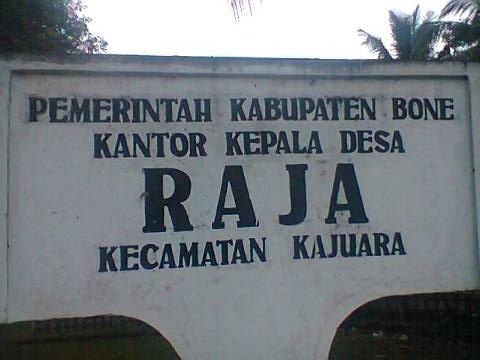 (Kantor Kepala Desa Raja)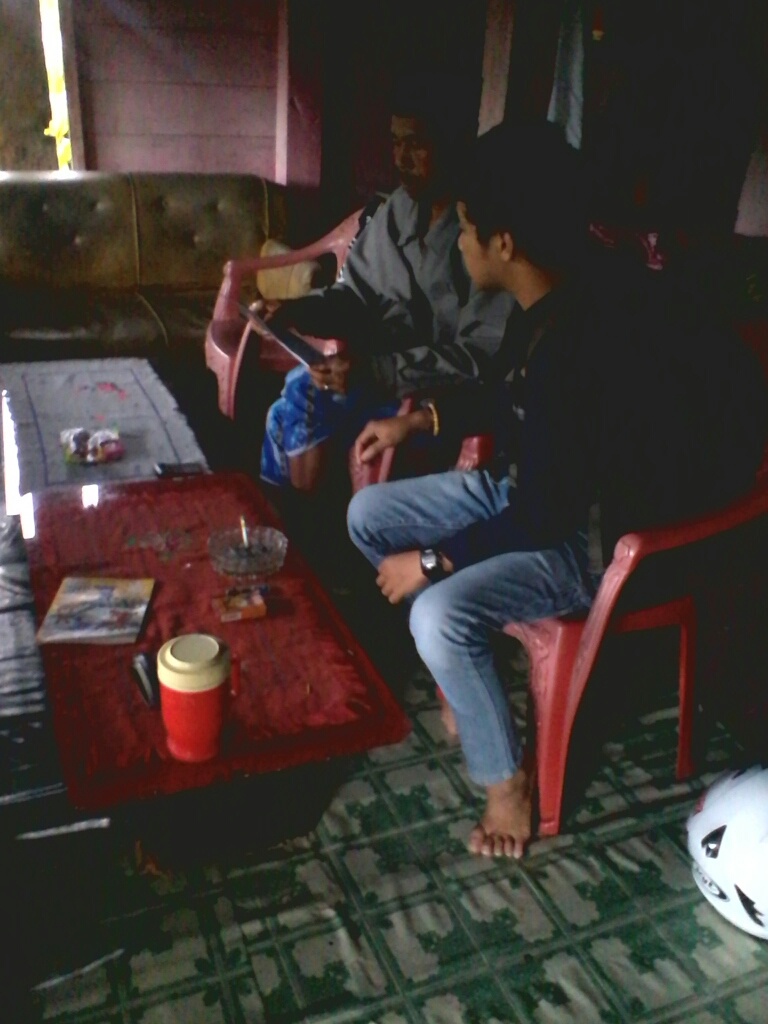 (pengisian angket pada hari pertama di rumah responden)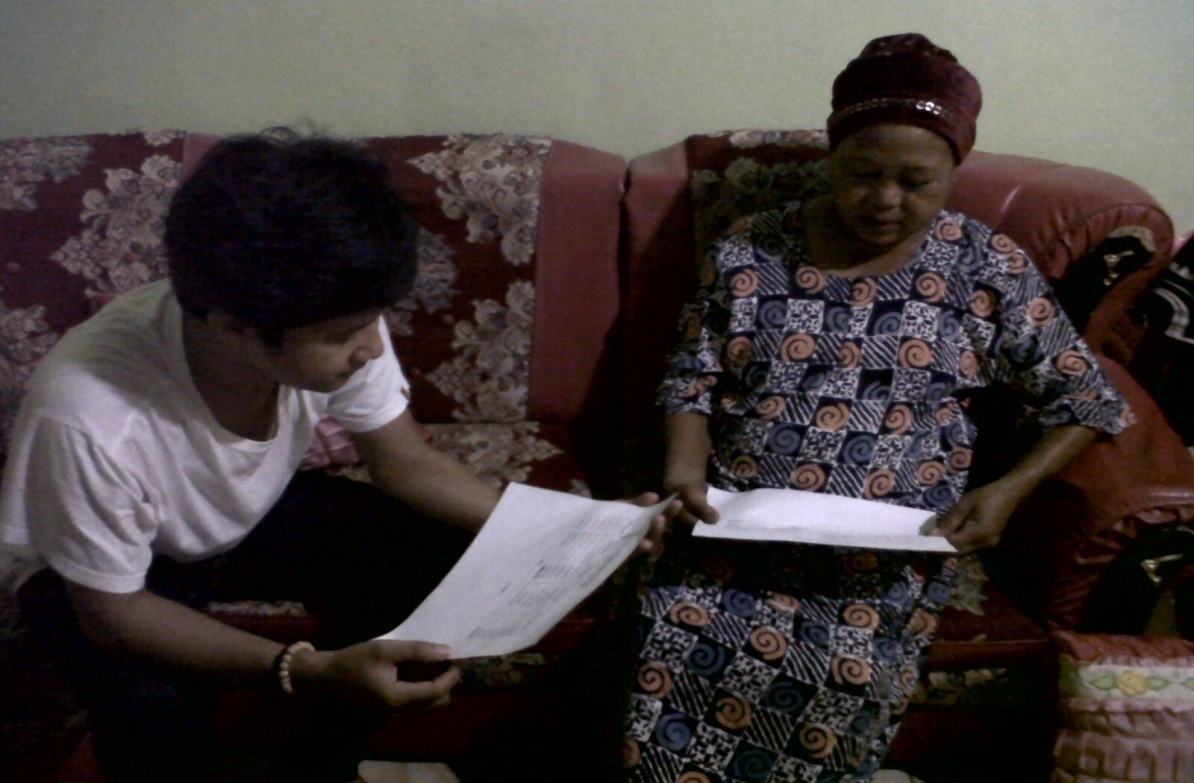 (Pengisian angket di rumah responden di malam hari pada jam istirahat)(Pengisian kuesioner oleh responden di pagi hari sebelum ke sawah )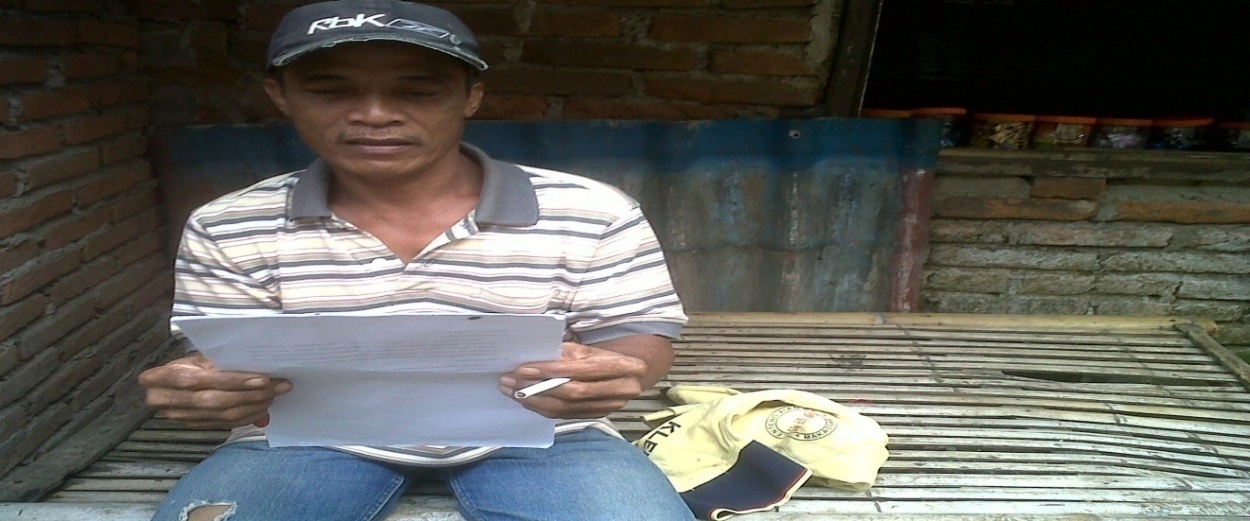 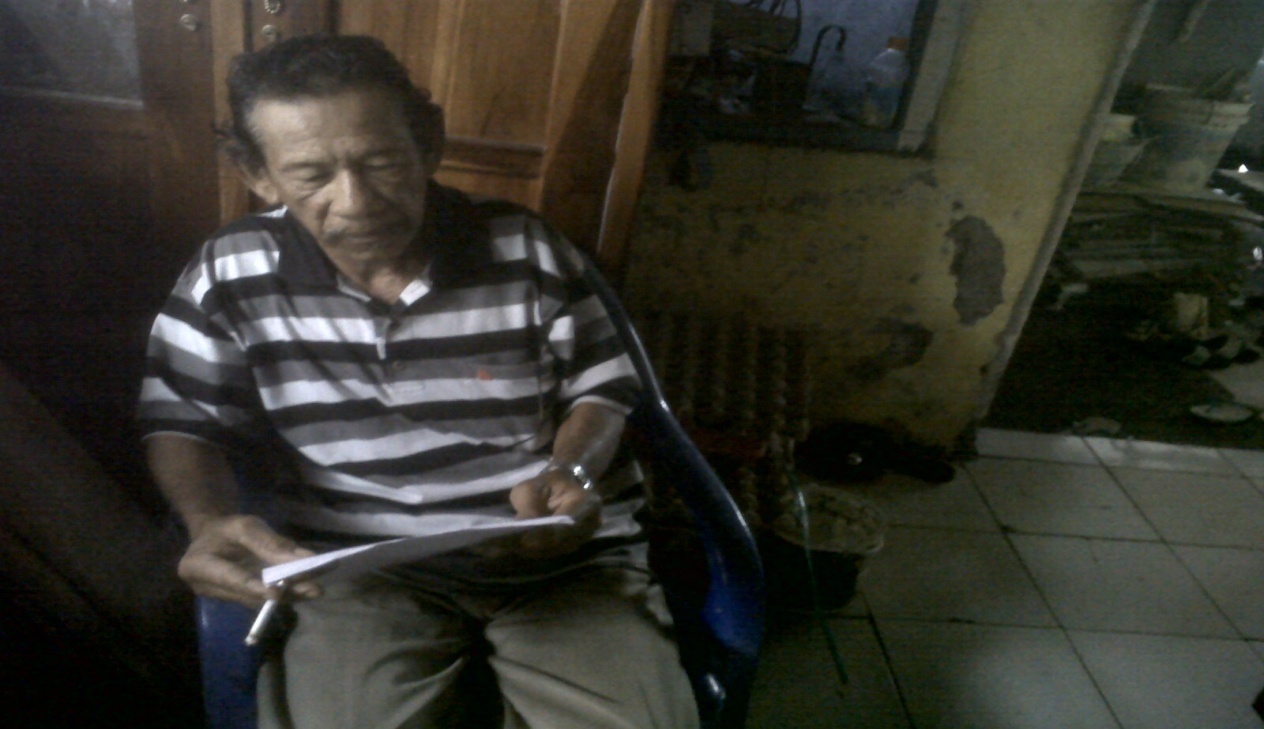 (Pengisian kuesioner oleh responden) 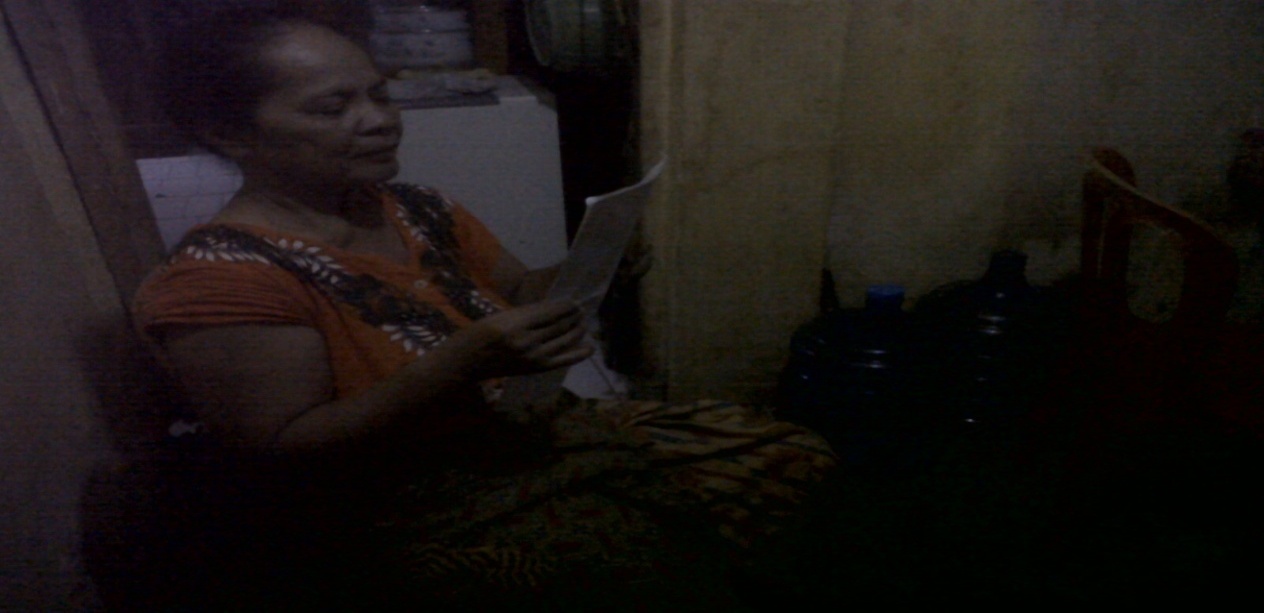 (Pengisian angket sekaligus penjelasan tentang cara pengisiannya kepada responden)VariabelDimensiIndikatorItemPola Asuh Orang tuaOtoriterDemokratisPermissifOrang tua menerapkan peraturan yang ketat Tidak adanya kesempatan anak untuk mengemukakan pendapatSegala perturan yang di buat harus di patuhi oleh anakBeriorientasi pada hukuman (fisik ataupun verbal)Orang tua jarang memberikan hadiah atau pujianAdanya kesempatan bagi anak untuk berpendapatHukuman diberikan akibat perilaku yang salah.Memberi pujian ataupun hadiah kepada perilaku yang benar.Orang tua membimbing dan mengarahkan tanpa memaksakan kehendak kepada anak.Orang tua memberi penjelasan secara rasional jika pendapat anak tidak sesuai.Memberikan kebebasan kepada anak tanpa ada batasan dan aturan dari orang tua.Anak tidak mendapatkan hukuman meskipun melanggar peraturan.Orang tua kurang kontrol terhadap perilaku dan kegiatan anak sehari-hari.Orang tua hanya berperan sebagai pemberi fasilitas1,2,34,56,78,910,1112,1314,1516,1718,19,2021,22,2324,25,2627,2829,3031,32VariabelDimensiIndikatorItemAnak Putus SekolahInternalEksternalDari dalam diri.Pengaruh teman.Anak yang kena sanksi Keadaan status ekonomi Kurangnya perhatian orang tua Hubungan keluarga kurang harmonis1,2,34,5,67,8,910,11,12,1314,15,16,1718,19,20NOPERNYATAANSSSKSTSSTS1Bapak/ibu menerapkan peraturan ketat di rumah2Bapak/ibu  marah jika menanyakan alasan peraturan itu dibuat 3Bapak/ibu marah saat anak mendapat nilai yang jelek4Bapak/ibu tidak memberikan kesempatan pada anak untuk mengemukakan pendapat5Ada batasan hubungan orangtua dan anak6Bapak/ibu menerapkan aturan dan harus dipatuhi oleh anak7Bapak/ibu menanyakan kegiatan sehari-hari anak8Bapak/ibu memberikan hukuman fisik jika anak melakukan kesalahan9Saat melakukan kesalahan bapak/ibu langsung menjatuhi hukuman tanpa mendengarkan penjelasan anak10Bapak/ibu jarang memberikan hadiah jika anak berprestasi11Saat anak berhasil dalam suatu hal, tidak ada pujian dari bapak/ibu12Setiap ada masalah dalam keluarga bapak/ibu mengajak anak untuk berdiskusi13Dalam membuat peraturan anak dilibatkan sehingga peraturan atas hasil keputusan bersama14Bapak/ibu memberikan hukuman jika anak bersalah15Hukuman yang diberikan sifatnya mendidik untuk membuat anak bertanggung jawab16Bapak/ibu memberikan hadiah jika anak berhasil dalam suatu hal17Bapak/ibu memberikan pujian jika anak melakukan hal yang positif18Saat anak menyampaikan pendapatnya, bapak/ibu mendengarkan dengan baik19Bapak/ibu terus memberikan bimbingan kea rah yang lebih baik20Bapak/ibu selalu menasehati anak agar dapat menghargai orang lain21Bapak/ibu memberikan penjelasan tentang perbuatan yang baik dan mendukungnya22Memberikan penjelasan rasional jika pendapat anak tidak sesuai23Bapak/ibu menyempatkan diri untuk berkumpul bersama keluarga24Bapak/ibu memberikan kebebasan tanpa adanya batasan25Bapak/ibu tidak peka dengan kesulitan yang dihadapi anak26Bapak/ibu memberikan kesempatan kepada anak untuk menyelesaikan masalahnya sendiri27Tidak ada hukuman jika anak melanggar peraturan28Anak lepas dari hukuman orang tua29Bapak/ibu tidak mengontrol pergaulan anak di luar rumah30Saat ada masalah bapak/ibu membiarkan anak untuk menyelesaikan sendiri31Bapak/ibu memberikan fasilitas lengkap kepada anak32Bapak/ibu hanya sebagai pelengkap kebutuhan belajar anakNoPERNYATAANSSSKSTSSTS1Bapak/ibu melihat anak merasa minder untuk kesekolah karna di ejek oleh teman2Bapak/ibu melihat anak malu kesekolah karena memakai baju seragam yang lusuh3Bapak/ibu melihat anak malas kesekolah karena tidak mampu membayar kewajiban biaya sekolah4Bapak/ibu melihat anak terpengaruh ikutan bolos untuk bermain dengan teman5Bapak/ibu melihat anak malas kesekolah karena prestasi menurun6Bapak/ibu melihat anak  malas kesekolah gara-gara tidak naik kelas7Bapak/ibu melihat anak takut kesekolah karena kena sanksi8Bapak/ibu  melihat anak melupakan kewajibannya untuk belajar9Bapak/ibu melihat anak jarang kesekolah gara-gara sering di hokum10Bapak/ibu melibatkan anak dalam bekerja11Bapak/ibu menuntut anak untuk pembiayaan hidup keluarga12Bapak/ibu memenuhi kebutuhan anak sesuai dengan kemampuan ekonomi13Bapak/ibu melihat anak malas kesekolah gara-gara anak tidak mendapat jajan sesuai keinginannya14Bapak/Ibu sulit membagi waktu di dalam mendidik anak15Bapak/ibu jarang menegur anak saat menonton TV16Bapak/ibu tidak pernah menanyakan kapan anak harus belajar17Bapak/ibu kurang memonitor kelakuan anak di luar rumah18Hubungan orangtua dengan anak kurang harmonis19Bapak dan ibu tidak saling peduli di dalam keluarga20Bapak/ibu sering berbeda pendapat dan memicu pertengkaran dalam keluargaVariabelDimensiIndikatorItemPola Asuh Orang tua     (X)OtoriterDemokratisPermissif Orang tua menerapkan peraturan yang ketat Tidak adanya kesempatan anak untuk mengemukakan pendapatSegala perturan yang di buat harus di patuhi oleh anakBeriorientasi pada hukuman (fisik ataupun verbal)Orang tua jarang memberikan hadiah atau pujianAdanya kesempatan bagi anak untuk berpendapatHukuman diberikan akibat perilaku yang salah.Memberi pujian ataupun hadiah kepada perilaku yang benar.Orang tua membimbing dan mengarahkan tanpa memaksakan kehendak kepada anak.Orang tua memberi penjelasan secara rasional jika pendapat anak tidak sesuai.Memberikan kebebasan kepada anak tanpa ada batasan dan aturan dari orang tua.Anak tidak mendapatkan hukuman meskipun melanggar peraturan.Orang tua kurang control terhadap perilaku dan kegiatan anak sehari-hari.Orang tua hanya berperan sebagai pemberi fasilitas1,2,3,456,789101112,1314,1516,17181920,21VariabelDimensiIndikatorItemAnak Putus Sekolah(Y)InternalEksternalDari dalam diri.Pengaruh teman.Anak yang kena sanksi Keadaan status ekonomi Kurangnya perhatian orang tua Hubungan keluarga kurang harmonis22,2324,2526,2728,2930,3132,33,34NOPERNYATAANSSSKSTSSTS1Bapak/ibu menerapkan peraturan ketat di rumah2Bapak/ibu  marah jika menanyakan alasan peraturan itu dibuat 3Bapak/ibu tidak memberikan kesempatan pada anak untuk mengemukakan pendapat4Ada batasan hubungan orangtua dan anak5Bapak/ibu menerapkan aturan dan harus dipatuhi oleh anak6Bapak/ibu memberikan hukuman fisik jika anak melakukan kesalahan7Saat melakukan kesalahan bapak/ibu langsung menjatuhi hukuman tanpa mendengarkan penjelasan anak8Bapak/ibu jarang memberikan hadiah jika anak berprestasi9Setiap ada masalah dalam keluarga bapak/ibu mengajak anak untuk berdiskusi10Hukuman yang diberikan sifatnya mendidik untuk membuat anak bertanggung jawab11Bapak/ibu memberikan hadiah jika anak berhasil dalam suatu hal12Saat anak menyampaikan pendapatnya, bapak/ibu mendengarkan dengan baik13Bapak/ibu selalu menasehati anak agar dapat menghargai orang lain14Bapak/ibu memberikan penjelasan tentang perbuatan yang baik dan mendukungnya15Memberikan penjelasan rasional jika pendapat anak tidak sesuai16Bapk/ibu memberikan kebebasan tanpa adanya batasan17Bapak/ibu memberikan kesempatan kepada anak untuk menyelesaikan masalahnya sendiri18Tidak ada hukuman jika anak melanggar peraturan19Bapak/ibu tidak mengontrol pergaulan anak di luar rumah20Bapak/ibu memberikan fasilitas lengkap kepada anak21Bapak/ibu hanya sebagai pelengkap kebutuhan belajar anakNoPERNYATAANSSSKSTSSTS1Bapak/ibu melihat anak merasa minder untuk kesekolah karna di ejek oleh teman2Bapak/ibu melihat anak malu kesekolah karena memakai baju seragam yang lusuh3Bapak/ibu melihat anak terpengaruh ikutan bolos untuk bermain dengan teman4Bapak/ibu melihat anak  malas kesekolah gara-gara tidak naik kelas5Bapak/ibu melihat anak takut kesekolah karena kena sanksi6Bapak/ibu melihat anak jarang kesekolah gara-gara sering di hokum7Bapak/ibu melibatkan anak dalam bekerja8Bapak/ibu melihat anak malas kesekolah gara-gara anak tidak mendapat jajan sesuai keinginannya9Bapak/Ibu sulit membagi waktu di dalam mendidik anakNo172335184108923762725051842500360037343532918493139485467225211639105604536002025270066546422521162990765484225230431208684346241849292496738448914442546108349688924014067116948476123043312127842608417643276136653435628093498148145656120253645155636313612962016167342532917643066177435547612252590186646435621163036198241672416813362206854462429163672216134372111562074226849462424013332236942476117642849248339688915214067256551422526013315267935624112252765277340532916002920288148656123043888296645435620252970306745448920253015Jumlah213513111535775821594040No123456789101112131415161718192021total1344444555333223333333722333333333334533444444723222444444444445522234734333555544444444444444855222333333333333333333606223332322233344453444657244433333333333333333658233335244443333333334689233333334433322444425671033333444444444455555383113331223334444444444336912344111333444555555553781343433333222211554444466144444444444444441444448115453333333332222111144561644422223334444444444473174452222233345544444447418445222233344445222234661954333335544454444443482205443333444552222222346821332221122255444333334612232223334454333333344468234322233344334433344446924333334444445555444444832523344222222333353345565262333355444434444444447927444444433333324234444732843334455553333444444481293333342222333334444446630433333344445533222223672135No12345678910111213Total1333333322222233254444444443335032222333444554434444444333334346544553342424234562223334455553467335554443333348822223334445544392222233334444381034455444333344911223355524444548122222333444553421344433355554445314224333444455245153322252214442361622333344444424217222222333355135183554443333333461922223345334444120444455444444454212222223333334342233333344455544923222333344444442242224433333334392544444444344445126343322222322535272233333454215402844444444433334829223344455333445302234433344445451311No. Itemr hitungr tabelKeterangan10 4990, 361VALID20,6050, 361VALID30,3150, 361TIDAK40,6630, 361VALID50,5140, 361VALID60,6980, 361VALID70,2760, 361TIDAK80,4120, 361VALID90,5500, 361VALID100,6050, 361VALID110,1350, 361TIDAK120,6840, 361VALID130,1080, 361TIDAK140,6980, 361VALID150,0020, 361TIDAK160,5500, 361VALID170,2370, 361TIDAK180,2300, 361TIDAK190,6050, 361VALID200,6840, 361VALID210,5110, 361VALID220,2230, 361TIDAK230,6840, 361VALID240,3860, 361VALID250,0390, 361TIDAK260,5300, 361VALID270,2120, 361TIDAK280,3840, 361VALID290,6050, 361VALID300,2480, 361TIDAK310,3860, 361VALID320,5810, 361VALID330,5660, 361VALID340,5230, 361VALID350,1990, 361TIDAK360,2750, 361TIDAK370,4300, 361VALID380,3700, 361VALID390,3150, 361TIDAK400,3730, 361VALID410,5300, 361VALID420,6040, 361VALID430,5910, 361VALID440,2980, 361TIDAK450,2560, 361TIDAK460,1150, 361TIDAK470,6140, 361VALID480,2740, 361TIDAK490,4410, 361VALID500,5740, 361VALID510,5660, 361VALID520,6440, 361VALIDCase Processing SummaryCase Processing SummaryCase Processing SummaryCase Processing SummaryN%CasesValid30100.0CasesExcludeda0.0CasesTotal30100.0a. Listwise deletion based on all variables in the procedure.a. Listwise deletion based on all variables in the procedure.a. Listwise deletion based on all variables in the procedure.a. Listwise deletion based on all variables in the procedure.Reliability StatisticsReliability StatisticsCronbach's AlphaN of Items.93734NotesNotesNotesOutput CreatedOutput Created27-Jun-2014 21:53:06CommentsCommentsInputActive DatasetDataSet0InputFilter<none>InputWeight<none>InputSplit File<none>InputN of Rows in Working Data File30Missing Value HandlingDefinition of MissingUser-defined missing values are treated as missing.Missing Value HandlingCases UsedStatistics for each test are based on all cases with valid data for the variable(s) used in that test.SyntaxSyntaxNPAR TESTS  /K-S(NORMAL)=Pola APS  /MISSING ANALYSIS.ResourcesProcessor Time00:00:00.031ResourcesElapsed Time00:00:00.008ResourcesNumber of Cases Alloweda157286a. Based on availability of workspace memory.a. Based on availability of workspace memory.One-Sample Kolmogorov-Smirnov TestOne-Sample Kolmogorov-Smirnov TestOne-Sample Kolmogorov-Smirnov TestOne-Sample Kolmogorov-Smirnov TestPolaAPSNN3030Normal ParametersaMean71.166743.7000Normal ParametersaStd. Deviation7.511295.64557Most Extreme DifferencesAbsolute.147.124Most Extreme DifferencesPositive.147.080Most Extreme DifferencesNegative-.106-.124Kolmogorov-Smirnov ZKolmogorov-Smirnov Z.804.681Asymp. Sig. (2-tailed)Asymp. Sig. (2-tailed).537.742a. Test distribution is Normal.a. Test distribution is Normal.